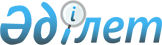 Ақмола облыстық мәслихаты депутатына кандидаттар үшін үгіт баспа материалдарын орналастыруға Сандықтау ауданында орындар белгілеу туралы
					
			Күшін жойған
			
			
		
					Ақмола облысы Сандықтау ауданы әкімдігінің 2008 жылғы 19 қарашадағы N А-11/246 қаулысы. Ақмола облысы Сандықтау ауданының әділет басқармасында 2008 жылғы 26 қарашада N 1-16-84 тіркелді. Күші жойылды - Ақмола облысы Сандықтау ауданы әкімдігінің 2010 жылғы 25 маусымдағы № А-5/165 қаулысымен      Ескерту. Күші жойылды - Ақмола облысы Сандықтау ауданы әкімдігінің 2010.06.25 № А-5/165 қаулысымен

      Қазақстан Республикасының 1995 жылғы 28 қыркүйектегі «Қазақстан Республикасындағы сайлау туралы» Конституциялық Заңының 28 бабының 6 тармағына сәйкес Сандықтау ауданының әкімдігі ҚАУЛЫ ЕТЕДІ:



      1. Ақмола облыстық мәслихатының  депутатына кандидаттар үшін үгіттік баспа материалдарын орналастыруға қосымшаға сәйкес Сандықтау ауданында орындар белгіленсін.



      2. Селолық округтердің әкімдері үгіт баспа материалдарын орналастыру үшін ақпараттық қалқандарға, қысқа бағаналарға орындар қамтамасыз етсін. 



      3. Осы қаулы Сандықтау ауданының әділет басқармасында мемлекеттік тіркелген күннен бастап күшіне енеді және ресми жарияланған күннен бастап қолданысқа енгізіледі.      Сандықтау ауданы

      әкімінің міндетін

      атқарушы                                   В.Горохводский      КЕЛІСІЛДІ

      Аудандық аумақтық

      сайлау комиссиясының

      төрағасы                                   С.Назарович

"Ақмола облыстық мәслихаты

депутатына кандидаттар

үшін үгіттік баспа

материалдарын орналастыруға

Сандықтау ауданында орындар

белгілеу туралы" Сандықтау

ауданы әкімдігінің

2008 жылғы 19.11

№ А-11/246 қаулысына

қосымша Ақмола облыстық мәслихаты депутатына кандидаттар үшін үгіт баспа материалдарын орналастыруға орындар
					© 2012. Қазақстан Республикасы Әділет министрлігінің «Қазақстан Республикасының Заңнама және құқықтық ақпарат институты» ШЖҚ РМК
				№Елді-мекен атауыОрналасқан орныОрналастыруға арналған нысанының атауы12341Балкашин селосыСандықтау ауданы мәдениет және тілдерді дамыту бөлімінің жанындағы "Балкашин аудандық мәдениет үйі" мемлекеттік коммуналдық қазынашылық кәсіпорнының ауданы, Абылай хан көшесі, 128;"Ақмола облысының мемлекеттік-санитарлық қадағалау басқармасының Сандықтау ауданы бойынша бөлімі" мемлекеттік мекемесінің ауданы, Смирнов көшесі, 146;"Кооператор" жауапкершілігі шектеулі серіктестігінің ауданы, Абылай хан көшкесі, 124;Базар ауданы, Некрасов қиылысы, 120Ақпараттық қалқан

 

 

 

 

 

 

 Ақпараттық қалқан

 

 

 

 

 

 "Селолық хабарландыру тақтасы"

 "Селолық хабарландыру тақтасы"2Ауданның басқа елді-мекендеріСандықтау ауданы мәдениет және тілдерді дамыту бөлімінің жанындағы "Балкашин аудандық мәдениет үйі" мемлекеттік коммуналдық қазынашылық кәсіпорнының клубтары, мәдениет үйлерінің аудандарыАқпараттық қалқан

 

 

 

"Селолық хабарландыру тақтасы"

 